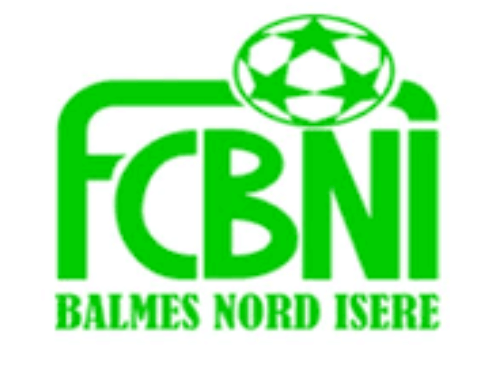 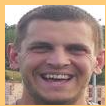 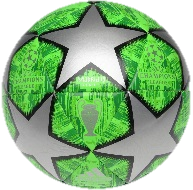 L’INTERVIEW DECALEE DU FCBNIUn surnom ?Gardien ou Glaude Une qualité te caractérisant ?J’en ai trop pour toutes les citer   Un petit (gros) défaut ?J’ai beau chercher je n’en trouve pas Chanteur préféré ?JulFilm préféré ?La soupe aux chouxPlat préféré ?Tout est bon dans le cochon avec un canon  Ton meilleur souvenir au Club ?Le stage à OurouxTon pire souvenir de match ?ASP….Ton Coéquipier de choc ? Pinpin, Invaincus depuis 2015 #meilleuredoublettedelisere  Quand & Comment as-tu intégré le FCBNI ?Il y a 11 ans après des vacances passées avec Thierry et Pinpin  Sportif préféré ?                     Jérôme Ballet Un mot pour la fin ?Santé, Sexe et chaleur  